Nyaraya Cluster Examination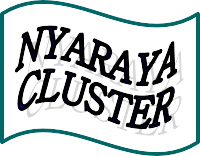 Cheti cha Kuhitimu Elimu ya Sekondari                                2023 Tathmini ya Pamoja Kidato Cha Nne102/3                           KISWAHILI                  KARATASI 3JULAI/AGOSTI 2023Muda:Saa 2  Dakika 30Jina………………………………………………Na. ya  Mtihani……………Mkondo………Shule………………………………Na.ya Usajili…….................................Tarehe……………Sahihi…………...MAAGIZOJibu maswali manne pekeeSwali la kwanza ni la lazimaMaswali hayo mengine matatu yachaguliwe kutoka sehemu nne zilizobaki; yaani: Riwaya, Hadithi Fupi, Tamthilia na Ushairi.Usijibu maswali mawili kutoka sehemu mojaMajibu yote yaandikwe katika lugha ya KiswahiliKaratasi hii kurasa Tano ambazo zimepigwa chapaWatahiniwa ni lazima wahakikishe kwamba kurasa zote zimepigwa chapa sawasawa na kuwa maswali yote yamo.Kwa matumizi yam tahini pekeeSEHEMU A: FASIHI SIMULIZI (LAZIMA)Soma utungo ufuatao kisha ujibu maswali yanayofuataKatiechi Analia, Katiechi AnaliaChozi lausaliti undani wakeUndani ambao ameuficha kwa miaka na mikakaUndani ambao japo anachelea kutangaza asije akaonekana apendaye chongo…Itabidi kuutoa, kuumwaga mtamaNa kiini cha chozi hili ni kwamba imewadiaImewadia siku ya siku kanisani kwenda,Kujitia pinguKujitia pingu, pingu za aushiJe, hakuyataka haya?Hakupania yapakata kama mwanagenzi,Apatakavyo malaika mikononi pake?Kwani basi analovya, kidari kwa maji chumvi?Shavu lake laini,kuwa kijivu kwa shaka?Ama ni yano mapenzi yalomlemea?Mapenzi alopalia kwa miaka na dahari?Kipi kinokwinamisha,Kwa tewengu kukubwaga?Ama ni majukumu kuhofia mwenzetu?Ni adha za ulezi?Ni hofu ya kutelekezwa?Jikoni kuachwa jukumu la kawaida?Ama ni ugeni kwa nasaba uso asili unokuuguza?Je, ni mazoea unochelea kuacha?Ama ni uzito wa nanga ua huba?Kipi, sema ewe mwenzangu, sema.Nikahi ni sitaraUsumbufu kuepuka vipanga na mweweNdoa huneemesha na jina kukupa utatukukuka kimwanaShujaa ukapata wa kukulindaMiliki ni hakikisho kutoka kwa dume hata katika mauko,Penzi halali kupata, na warithi kuambulia,Wa kiume kukufaaSilie mwana silie,Watutia simanziWaitia ndoa doa, nuksani kukuandamia.Wavyele mpeni BarakaMashangazi mtemeeni mateViganjani kumiminia pumzi zenu za neemaNdoa yake kutengeneaMaumbu acheniKulengwa na machoziMwamliza zaidi, unyonge kumtiaBaba mtu mshike kondooyo,	Mwongoze kidesturi, madhabahu karibia,	Mkabidhi mkweo, mwenzi wake wa maisha.Ndiye takayekuwa fahali, simba atakuwa kikaidaAmri tatoa yeye, malkia kufuata,	Utashi wake tatimizwa, ndivyo sheria inenavyoBila yeye kutamka mtamba aandamwi na sahibuTampenda ewe kinda, tanyenyekea bila kulalamaPenzi talinda wewe, wengine sije paramiaKukupoka mwamba wako!MaswaliAinisha utungo huu kimaudhui.							 Alama 1Eleza sifa tatu za utungo huu. 							Alama 3Chambua mitindo katika utungo huu.						 Alama 4Unanuia kuwasilisha utungo huu jukwani, tathmini vipengele sita ambavyo utavizingatia ili kufanikisha mawsilisho yako. 							Alama 6Eleza manufaa manne ya ndoa kutokana na wimbo huu.			 Alama 4Jamii ina matarajio yepi kuhusu wanandoa? 					Alama 2SEHEMU B: HADITHI FUPIAhadi ni Deni-Rayya Timammy`Maudhui  ni kipengele muhimu katika kazi ya kisanii.’ Thibitisha dai hili kwa kurejelea maudhui yafuatayo katika hadithi,Ahadi ni Deni. 				Alama 10UwajibikajiNafasi ya wanawake`` Ni vigumu kwa binadamu kuungama jambo kama hili ila kwa sasa naona ndiyo njia ya pekee ya kuinusuru nafsi yangu.’’Weka maneno haya katika muktadha. 					Alama 4Wahusika wengi katika hadithi Toba ya Kalia ni wasaliti. Eleza kikamilifu.						 					Alama 6AuKila Mchezea Wembe``Watu wanaomboleza nikaja na fujo zangu bila kujali wala kubali na kuvuruga shughuli maziarani.’’Eleza muktadha wa maneno haya. 						Alama 4Tathmini athari kumi na mbili za unywaji pombe kwa kurejela hadithi hii. 													Alama 12Kwa kutoa hoja nne hadithini, eleza umuhimu wa mnenaji.			 Alama 4Sehemu C : Riwaya Chozi la HeriWasomi wana mchango mkubwa katika jamii. Thibitisha ukweli wa kauli hii kwa kurejelea riwaya ya Chozi la Heri. 						Alama 20Au Changanua mtindo katika dondoo. 						Alama 7Sasa Ridhaa anapotazama picha iliyo mbele ya macho ya akili yake, anajua fika kuwa Tila wake hayupo, kilichobaki ni kumbukumbu zake, kumbukumbu ambazo zinang’ata kama mkia wa nge, kumbukumbu ambazo kila mara zilifungua chemchemi za machozi,yakalovya kifua chake.Sasa anapotazama nyuma anaona kuwa ule utabiri wa `wingu la mabadiliko’ wa mwalimu ulikuja kutimia. Viongozi wengi wa awamu ya awali walibwagwa chini na vijana chipukizi. La kuhuzunisha ni kwamba wengi walishindwa kabisa kukubali ushinde, hasa yule ambaye alikuwa anagombea kilelecha cha uongozi. Kulingana naye nafasi hii iliumbiwa mwanamume na kupewa mwanamke ni maonevu yasiyovumilika!Alipita kila mahali akisema, `Hili ni wingu la kupita na bila shaka wingu la kupita halipaswi kumtia mkulima matumaini. Tutambana, sheria tunaijua.’ Kauli zake ziliwajaza hamasa masahaba wake, wakaanzisha fujo, fujo ambazo zilionekana kuwa cheche moja ya moto, zikapuuzwa! Kumbe zingekuwa jehanamu za kuangamiza juhudi za miaka hamsini za raia kuijenga jamii yao! Cheche hizi ndizo zilizoichoma aila ya Ridhaa, ndizo zinazouunguza moyo wake hata sasa. Sauti ya mpitanjia mwenzangu ikaniambia, `Usijitie kubeba mzigo ambao si wako.’Eleza muktadha wa maneno haya. 						Alama 4Mzigo unaorejelewa unaaonyesha ukiukaji wa haki za kibinadamu. Fafanua visa vingine kitabuni vinavyodhihirisha kuwa haki za binadamu zimekiukwa. 												Alama 9SEHEMU: TAMTHILIABEMBEA YA MAISHA‘’Dunia ikijua anakusaidia jikoni itasema unashusha hadhi yake na kwa mizani ya jamii utakuwa unajivulia nguo. ‘’Eleza muktadha wa maneno haya.						 Alama 4Tambua tamathali mbili za usemi katika dondoo. 				Alama 2Fafanua sifa zozote nne za msemaji wa maneno haya. 			Alama 4Tathmini umuhimu wa mandhari kwa kurejelea nyumbani kwa Sara. 	Alama 10‘’ Kila mbegu ipandwayo haina budi kuzaa na izaapo mazao yake huvunwa. Mtu huitakasa sahani akijua itamfaa tena.’’Eleza muktadha wa maneno haya. 						Alama 4Fafanua umuhimu wa msemaji katika kujenga ploti.				 Alama 4Tambua mbinu moja ya kimtindo katika dondoo. 				Alama 2Kwa kutoa mifano kumi eleza namna mbinu iliyotambuliwa katika sehemu (c) imetumiwa kuendeleza tamthilia hii. 						Alama 10SEHEMU E: SHAIRISoma shairi lifuatalo kisha ujibu maswali yanayofuata.Ulikuwa wanipenda, imekuwaje?Leo wanipondaponda, nitaponaje?Nimefika njia panda, nilifikaje?Wanitupa kama ganda, nitahisije?Nilikuwa mtu kwako, nitupikeje?Wanigeuza makoko, nieleweje?Umenita mbwakoko, niitikeje?Wanipasha unguliko, nipozekeje?Jamili maungo yangu, wanibezaje?Kanijaalia Mungu, wapuuzaje?Kwako kuwa dungudungu, nilianzaje?Kuiiza sura yangu, umeanzaje?Nilikupenda kwa dhati, nizidisheje?Nilitakalo sipati, nikupendeje?Huba ziso hatihati, zimekufaje?Mapenzi nazo laity, pamwe yaweje?Majuzi ukinienzi, unipembeje?Yakowe mangi mapenzi, yameishaje?Na hina yangu simanzi, itaishaje?Nitajitia kitanzi, hata iweje?Maswali Fafanua kwa kutoa hoja nne kutoka kwenye shairi sababu za nafsineni kutaka kujitia kitanzi. 										Alama 4Eleza muundo wa shairi hili.  							Alama 4Fafanua namna mtunzi ametumia uhuru wa kishairi kuwaslisha ujumbe wake. 	Alama 3Andika ubeti wa tatu kwa lugha nathari. 						Alama 4Eleza aina tatu za urudiaji katika shairi hili. 					Alama 3Fafanua toni ya shairi hili.							 Alama 1Bainisha nafsineni katika shairi hili. 						Alama 1Swali Upeo 	Tuzo 120202020Jumla 80